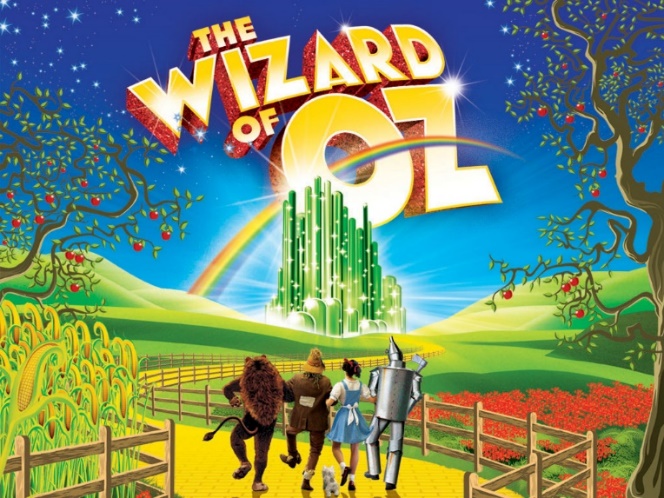 CW DRAMA CLUB T-SHIRT ORDER FORM Please complete the order form below 				 Make check or money order payable  to Candlewood Middle School Drama Club$15 per t-shirtPlease return in an envelope (Include child’s name on envelope)To Cindy DeMeo or Angela Duarte in the main office STUDENT NAME:  ________________________________________________________________PHONE #: _______________________________________________________________________EMAIL __________________________________________________________________________    For Office Use Only:		  Check #			Money Order #		By: 